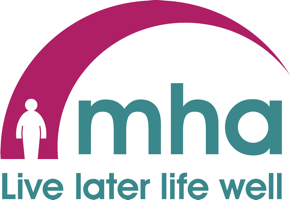 Naylor Crescent, Ellesmere Port, CH66 1TPOffice 0151-357 3873Hope Farm Methodist Church, Hope Farm Rd,CH66 2LF   David Foulds Scheme Manager  07935 202562
Melanie Taylor Community Coordinator  07749 004927 Sue Woodcock Community Coordinator 07928 512436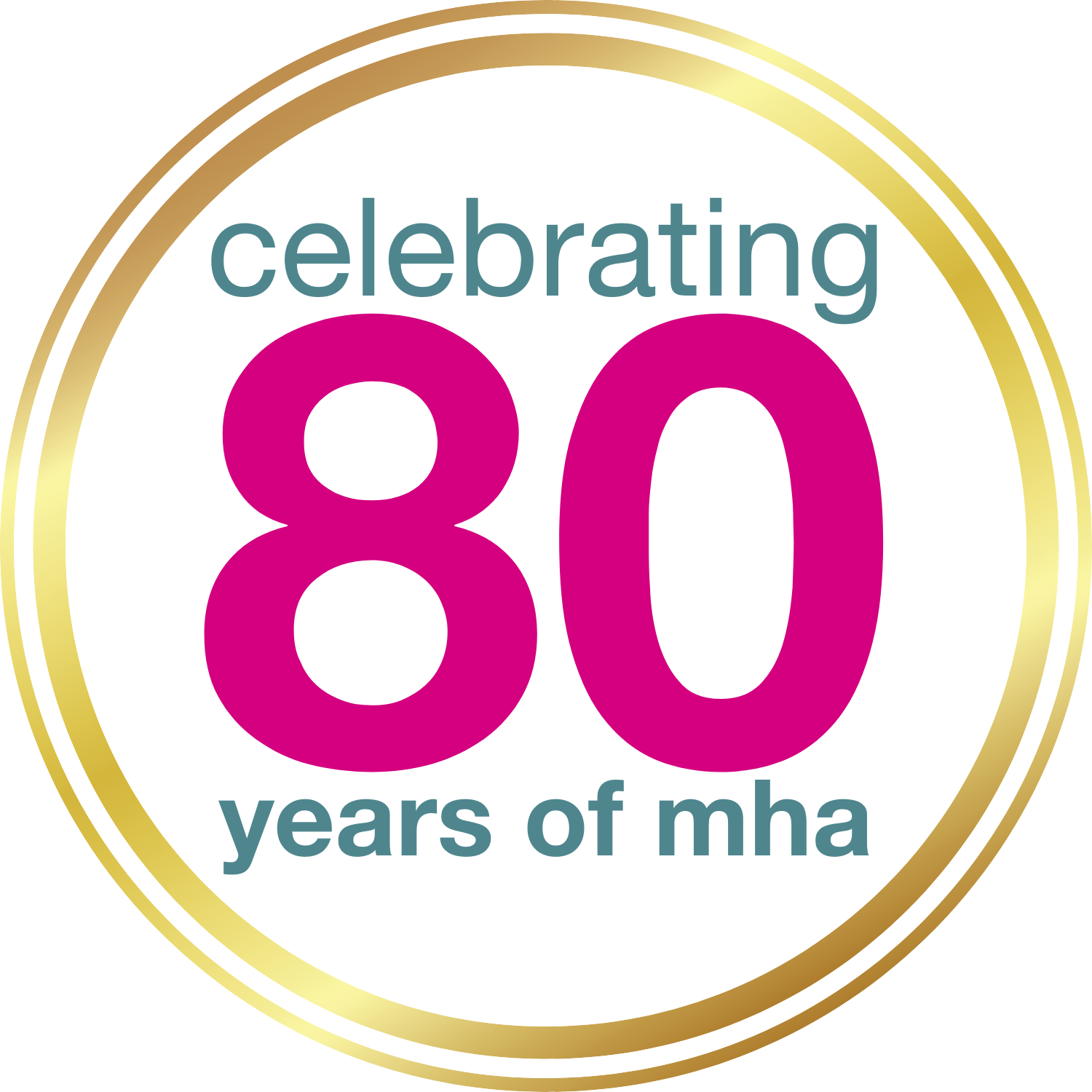 Hope Farm Methodist               Ellesmere PortEvery Tuesday 10.00am-12.30pmTransport can be arranged if required - fees applyRefreshments will be served at all sessions
Varied lunch menu at a cost of £2.00January 2024January 2024January 2024DateActivitySession Cost2ndNo GroupN/A9thNo GroupN/A16thFlamenco Dancer£3.0023rdSeated Exercise         £3.0030thSpeaker          £3.00March 2024March 2024March 2024DateActivityCost5thDay Trip        TBC12thGames        £3.0019thSeated Exercise£3.0026thEaster Week Speaker£3.00February 2024February 2024February 2024DateActivityCost6thBeetle Drive£3.0013thSeated Exercise£3.0020th Bingo£3.0027thChocolate Bar tasting£3.00April 2024April 2024April 2024DateActivityCost2ndCrafts£3.009thCrisp Tasting£3.0016thEntertainer/Singer£3.0023rdSt Georges Day£3.0030thSeated Exercise£3.00